Dobrotyz jarmarkuDomácí sušenky CookiesTěsto2 ¼ hrnku hladké moukyCelé máslo¾ hrnku ml. Cukru¾ hrnku cukru krystal2 vejceMalá lžíce sodyPůl malé lžičky soli2 lžičky vanilkové trestiVanilkový cukr30 dkg čokolády (nasekat)Hrnek oříšků (nasekat)Postup: Utřeme máslo, cukr, vejce, tresť. Do utřené směsi přidáme mouku smíchanou se solí a sodou. Nakonec přimícháme ořechy a čokoládu. Z hmoty děláme placičky, které klademe na plech s pečícím papírem. Pečeme při 175°C asi 10 minut.Dobrou chuť přeje Hanka ČervenkováOvocný koláč s tvarohemTěsto 220 g polohrubé mouky25 g čerstvého droždí40 g másla nebo hery25 g cukru krupice1 žloutek80-100ml vlažného mlékaNáplň350 g měkkého tvarohu	2 polévkové lžíce cukru krupice1 vejce, trochu rumu, citrónová šťávaDrobenka70 g polohrubé mouky70 g másla70 g moučkového cukruPostupTěsto zpracovat, nechat vykynout a rozdělat na plech, vyložený pečícím papírem. Potřít naplní a poklást ovocem, posypat drobenkou.	Recept od Pavlíny Strašilové Banánový mlsTěsto							      Krém5 vajec						2 pomazánková másla5 lžic krystalového cukru			2 kostky tvarohu4 lžíce horké vody					2 smetany ke šlehání3 lžíce oleje						3 vanilkové cukry	7 lžic polohrubé mouky				moučkový cukr dle chutipůl prášku do pečiva				+ 5 banánu a piškoty			PostupVyšleháme sníh z bílků a za stálého šlehání přidáváme krystalový cukr, žloutky, horkou vodu, olej a nakonec mouku s práškem do pečiva. Můžeme přidat i trochu kakaa, aby byl řez barevnější. Pečeme na vymazaném a vysypaném plechu v troubě na 180 °C tak 15-20 minut.Po vychladnutí na korpus rozetřeme jednu třetinu krému. Ten jsme získali postupným a ušleháním všech ingrediencí. Šlehačku přimícháme až poslední, Na první vrstvu krému naskládáme na kolečka nakrájené banány. Potřeme další vrstvou krému. Mezitím si uvaříme silnou černou kávu a necháme ji vychladnout. Do kávy pak namačkáme piškoty a skládáme je na krém. Překryjeme je poslední vrstvou krému. Povrch ozdobíme nastrouhanou čokoládou. Dáme vychladit.Muffiny s pudinkemTěsto½ prášku do pečiva150 g hladké mouky3 celá vejce130 g cukru krupice100 g čokolády na vaření1 lžíce máslaKrém½ vanilkového pudinku250 ml mlékacukr podle chutiPostupUvaříme pudink a necháme zvlažit (nesmí být studený). Z vajec a cukru vyšleháme pěnu, přidáme čokoládu rozpuštěnou s máslem, dále mouku smíchanou s práškem do pečiva. Směs plníme do formiček na mufiny a doprostřed každého dáme vrchovatou lžíci pudinku. Pečeme 15 minut při 160°C.Mandlový marcipánTěsto  80 g sušeného polotučného mléka50 g másla320 g ml. Cukru1 bílek1 kávová lžička mandlové trestiPostup  Zpracujeme hmotu, necháme v chladu ztuhnout. Poté vtláčíme do cukru vysypané formičky a vyklepneme. Sušíme na pečícím papíře volně na vzduchu. Můžeme dozdobit čokoládou.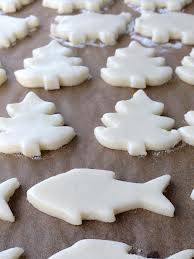 Kolečka s lískovými ořechyTěsto  70 g lískových ořechů 300 g hl. mouky100 g ml. Cukru200 g másla2 lžíce kakaa1 vanilkový cukrPostupOřechy namočit na 6 hodin do vody, poté pořádně usušit a nakrájet. Vše smíchat, vytvořit 8 stejných válečků. Nechat uležet. Poté nakrájet na středně tenké kolečka a peci na pečícím papíru. 190°C – cca 15 minut.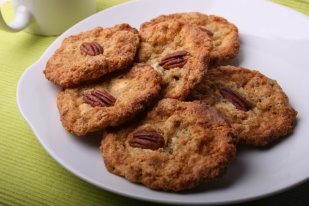 MedovníkTěsto
250 g hladké mouky 100 g moučkového cukru 
30 g másla (hery)
1 vejce 
2PL medu (polévková lžíce)
1 KL jedlé sody (kávová lžíce)

Krém

- 270 cl mléka
- 2KL solamylu 
- 1 žloutek
- 230 g měkkého másla 
- 70 g moučkového cukru 

Na ozdobení:

- 1 šálek uvařené a vychlazené silné instantní kávy
- 100 g perníku na strouhání 
- 100 g strouhaných ořechů

Těsto 
Do kastrůlku dáme máslo, vejce, med, cukr a vše zahříváme ve vodní lázni. Do houstnoucí hmoty nasypeme po částech mouku a vypracujeme těsto. Přendáme ho na moučkový vál a znova propracujeme. 
Těsto rozdělíme na 5 dílků, Každý díl vyválíme na pomoučeném vále na slabé placky o průměru 25 – 30cm a okrajem dortové formy nebo pokličkou vykrojíme kolo. Ze zbytků vyválíme šestou placku.
Placky přeneseme na otočený plech (dnem vzhůru), na který jsme položili pečící papír. Placky pečeme v předehřáté troubě při teplotě 180 – 190 stupňů, asi 4 min. Každou placku ihned po upečení stáhneme i s papírem na kuchyňskou mřížku a necháme vychladnout – placka ztvrdne, papír dolů.
Krém 
V mléce rozšleháme solamyl se žloutkem a svaříme na hustou kaši. Necháme vychladnout. Máslo vyšleháme s cukrem do pěny. Postupně zašleháme chladnou kaši. 
Nastrouháme perník a smícháme se strouhanými ořechy. Každou placku potřeme štětečkem kávou, nemažeme krémem a posypeme směsí perníku a oříšků – naskládáme na sebe, krémem potřeme i boky.
Zasíláme do mikrotinové folie a zatížíme, necháme v chladu do druhého dne zvlhnout. 
Placky se můžou připravit předem, nebo dát i do mrazáku. 


Banánové muffinyTěstoDva zralé banányTři vejce150g másla nebo hery150g hladké moukyPůl prášku do pečivaKousky čokolády nebo oříškůTuk a mouka na vymazání a vysypání					formičekPostup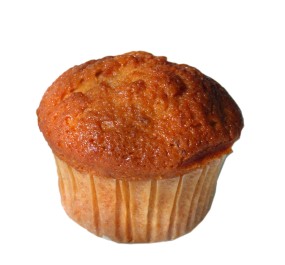 Banány rozmačkáme vidličkou. Smícháme vejce s cukrem a tukem. Přidáme banány, pak mouku smíchanou s práškem do pečiva a kousky čokolády nebo oříšků. Krátce promícháme a plníme do vymazaných a vysypaných důlků plechu na muffiny. Pečeme asi 20 minut v troubě vyhřáté na 200°C.Francouzský jablkový koláč(Recept je do kulaté formy, na plech zdvojit dávku)Těsto220 g hladké mouky1 vanilkový cukršpetka soli1 vejce100 změklého máslaVrstva ovoceasi 2-3 větší jablka (okrájet a nakrájet na měsíčky)Poleva2 žloutky250 g (ml) smetany ke šlehání60 g krystalového cukru1 vanilkový cukr2 rovné polévkové lžíce solamylu PostupTěsto vypracujeme a dáme do vymazané a vysypané kulaté formy. Nakrájíme jablka a naskládáme na těsto. Vše zalijeme polevou (šlehačka se nešlehá!). Pečeme na 180°C asi 45 minut.Dobrou chuť přeje Jitka BělinováPerníky na malé tvaryTěsto600 g hladké mouky250 g mletého cukru100 g prohřátého medu50 g kvalitního oleje10 g sody2 celá vejce a 3 žloutky5 lžiček koření /skořice, nové koření, hřebíček, anýz/Hrudky z bílé čokoládyTěsto250 g bílé čokolády2 lžíce ztuženého tuku100 g lískových ořechů50 g loupaných mandlí50 g sušených brusinekPostupLískové ořechy nasucho opražíte a ještě horké v ubrousku promneme, aby byly oloupané. Pak je i s mandlemi nasucho opražíme dozlatova na pánvi. Ve vodní lázni rozehřejeme nalámanou čokoládu se ztuženým tukem. Necháme krátce zchladnout. Opražené oříšky a mandle nahrubo nasekáme. Větší brusinky pokrájíme. Ořechy, mandle a brusinky vmícháme do čokolády. Lžící oddělujeme části hmoty a vkládáme je do papírových košíčků. Necháme v chladu ztuhnout.Banánky v čokoláděPotřebujeneBanánydětské piškoty1 čokoláda na vaření2 čokoládové tyčinky - Ledové kaštanyPostupBanány oloupeme a nakrájíme na kolečka asi 0,5 až 1 cm tlusté. Každé kolečko vložíme mezi dva piškoty a spojíme párátkem. Rozpustíme si čokoládu. Banánky namáčíme v čokoládě a poté necháme v chladu ztuhnout. Dobrou chuť přeje Ivana SekelováPlněné sušené švestkyTěsto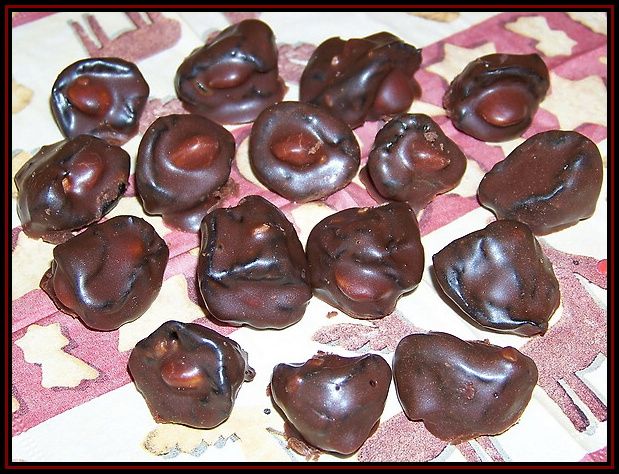 1 bílekLžíce cukru7 kg mletých ořechůŠvestkyČokoládaOloupané mandle PostupUšleháme tuhý sníh z jednoho bílku a asi lžíce cukru, přidáme asi 7 dkg mletých ořechů a lehce smícháme. Touto směsí plníme švestky, které pak namáčíme do rozpuštěné čokolády a navrch ozdobíme oloupanou mandlí.MřížákTěsto 30dkg mletého cukru60dkg hladké mouky25dkg hery2 vajíčka3 lžíce mléka1 prášek do pečiva1 vanilkový cukrPostupZe všeho zpracujeme těsto, ½ rozválíme na plech. Dáme oslazený tvaroh, nahoru jablka se skořicí a cukrem. Pak se zbytku těsta uděláme mřížky. Pečeme na 180°C.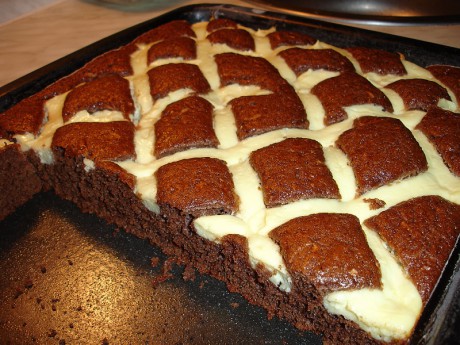   TomeškováKočičí očiTěstoUšleháme: 100 g másla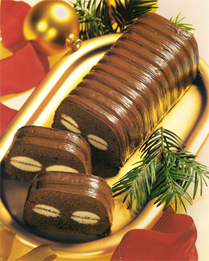   	     100 g cukru	     4 žloutky					K tomu přidáme:						   	    2 lžíce kakaa 	    50 g strouhanky	    60 g mletých ořechů            2 lžíce rumu	    ½ prášku do pečivaPostupDo hmoty zamíchat sníh ze 4 bílků. Do vymazané a vysypané formy na srnčí hřbet dát vrstvu těsta, pak poklást dětskými piškoty lepenými marmeládou – 2 řady vedle sebe (naležato) a zakrýt zbylým těstem. Péct asi 30 minut při 180°C.Dobrou chuť přeje J. PelánkováSuchárekTěsto35 dkg polohrubé mouky20 dkg mletého cukru 2 celá vejce2 lžíce mléka2 lžíce rumupůlku sáčku prášku do pečiva	špetku skořicepo 5 dkg – kandované ovoce, fíky, ořechy, lískové ořechy, mandle atd. dle chuti a potřebyPostupVšechno zpracujeme, rozdělíme na 4 díly, necháme odpočinout a vychladnout cca 2 hodiny, pak rozválíme na válečky (dlouhé na plech),Potřeme rozšlehaným vejcem pečeme asi na 180°C 15-20 minut. Po vychladnutí krájíme šikmé 1 cm široké řezy.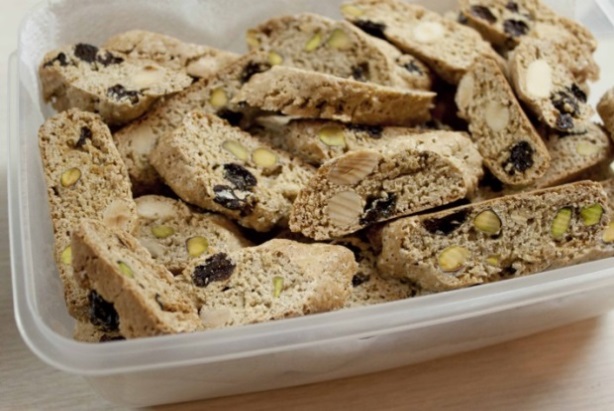 Jablečný perníkTěsto3 vejce30 dkg mletého cukru2 dcl oleje70 dkg jablek jemně nastrouhaných50 dkg polohrubé mouky1 prášek do perníku 1 vrchovatá lžička sodyPostupVše smíchat, nalít na vymaštěný vysypaný plech, péct na 180 stupňů. Po vychladnutí můžeme polít čokoládovou polevou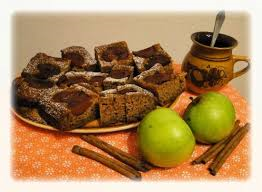 JežciTěsto350 g hladké mouky200 g tuku (100g másla + 100g sádla)50 g cukr krupice 1 vejce80 půlek ořechů50 g čokolády na vaření Postup Z mouky, tuku, cukru, vajec zpracujeme těsto, vytváříme kuličky, do každé dáme ořech a tvarujeme ježky (důlky na oči). Pečeme 10 – 15 minut při nízké teplotě. Necháme vychladnout, rozpustíme čokoládu a namáčíme, pak i do kokosu.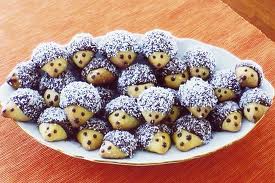 Pivní sukyTěsto400g polohrubé mouky100g tuku (olej)220ml vlažného piva (i víc podle chuti k pivu)1 žloutek20g droždí1 lžička cukru1 lžička soli (i víc) 3 lžíce zakysané smetany PostupTěsto můžeme dohušťovat žitnou i pšeničnou celozrnnou moukou. Necháme 30min kynout pak rozválíme na 0,5cm posypeme semínky, solí nakrájíme tyčinky 2x10cm stočíme a přeložíme. Pečeme na 170°C asi 15-20min.Vanilkové rohlíčkyTěsto21 dkg hladká mouka speciál20 dkg mletého cukru10 dkg mletých ořechů14dkg másla	2 ks žloutek	PostupZe všech surovin na vále uděláme těsto, které necháme 30 minut odpočinout v lednici. Tak děláme rohlíčky, které ještě horké obalujeme v mletém cukru. Pečeme při 180 °C.Dobrou chuť přeje Jaroňová Jarka